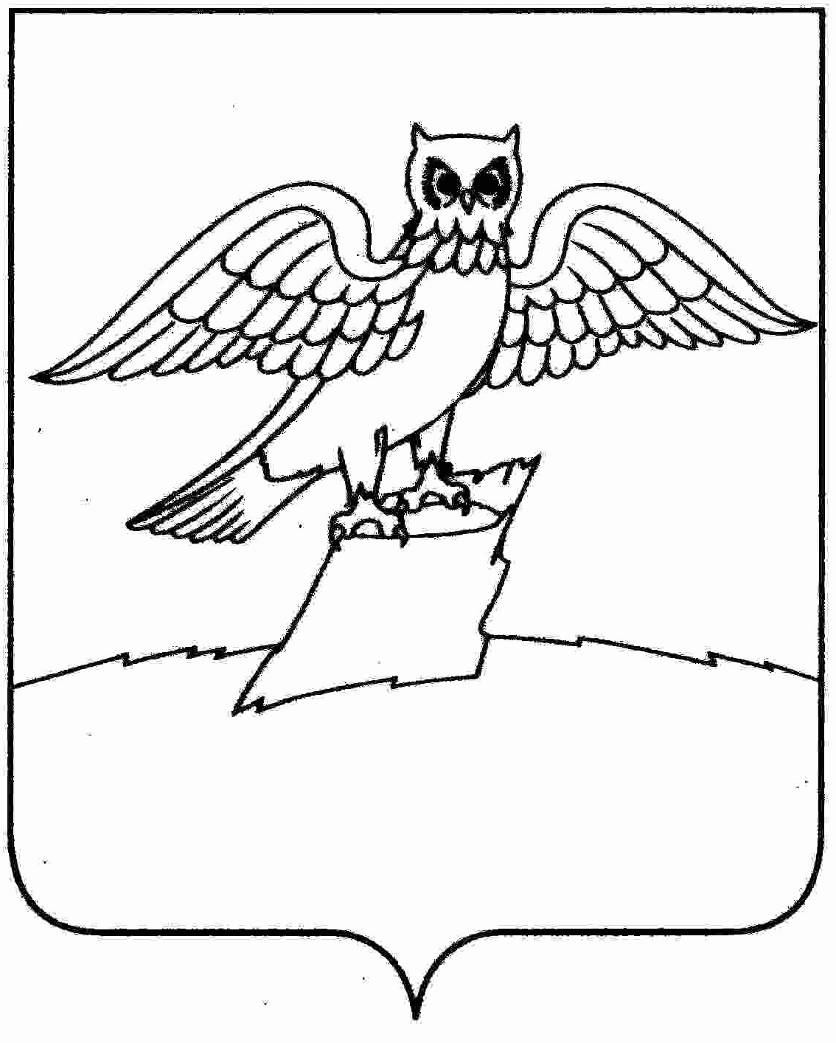 АДМИНИСТРАЦИЯ ГОРОДА КИРЖАЧКИРЖАЧСКОГО РАЙОНАП О С Т А Н О В Л Е Н И ЕВ целях актуализации муниципальной программы «Модернизация объектов коммунальной инфраструктуры г. Киржач на 2019-2022 гг.» ПОСТАНОВЛЯЮ:       В постановление администрации г. Киржач Киржачского района от 11.10.2018 г. № 965 «Об утверждении муниципальной программы «Модернизация объектов коммунальной инфраструктуры г. Киржач на 2019-2022гг.» внести следующие изменения:               Глава администрации                                                  Н. В. СкороспеловаС текстом актуальной редакции  муниципальной программы «Модернизация объектов коммунальной инфраструктуры г. Киржач на 2019-2022 гг.»  можно ознакомиться на официальном сайте администрации города Киржач www.gorodkirzhach.ru Приложение № 1к постановлению администрации города Киржач от 11.10.2018 № 965МУНИЦИПАЛЬНАЯ ПРОГРАММА «МОДЕРНИЗАЦИЯ ОБЪЕКТОВ КОММУНАЛЬНОЙ ИНФРАСТРУКТУРЫ Г. КИРЖАЧ НА 2019-2022 ГГ.»(Актуальная редакция) Паспортпрограммы «Модернизация объектов коммунальной инфраструктуры г. Киржачна 2019-2022 гг.»Таблица № 1Характеристика мероприятий по программе «Модернизация объектов коммунальной инфраструктуры г. Киржач на 2019-2022 гг.».Ресурсное обеспечение реализации муниципальной программы за счет средств бюджета города Киржач                          Таблица 2    _______________                                                                               №_____  1. В приложении №1 «Паспорт программы «Модернизация объектов   коммунальной инфраструктуры г. Киржач на 2019-2022 гг.» в строке «источники финансирования, 2021, тыс. руб.» цифры «57226,9»заменить цифрами «52986,9»;  2. В таблице № 1 «Характеристика мероприятий по программе «Модернизация объектов коммунальной инфраструктуры г. Киржач на 2019-2022 гг.» в разделе 1 «Разработка проектно-сметной документации (ПСД)»:  - в мероприятии: Разработка проектно-сметной документации для объекта: «Блочно-модульная котельная для отопления потребителей с централизованным теплоснабжением ул. Томаровича г. Киржач» в графе объем финансирования в 2021 году цифры «500,0» заменить цифрами «600,0»;  - Раздел 1«Разработка проектно-сметной документации (ПСД)» дополнить новым мероприятием «Государственная экспертиза проектно-сметной документации для объекта: «Блочно-модульная котельная для отопления потребителей с централизованным теплоснабжением ул. Томаровича г. Киржач» с объемом финансирования в 2021году  150,0 тыс. руб.;  - в строке «Итого: Разработка проектно-сметной документации (ПСД)» в графе «финансирование по годам, тыс. руб.,2021»  цифры «500,0» заменить цифрами «750,0»;   - в разделе 2 « Строительство, реконструкция, капитальный ремонт» в мероприятии «Строительство сетей водопровода от насосной станции второго подъема расположенной по адресу: г. Киржач ул. Мичурина до ул. Рыженкова» в графе объем финансирования в 2021 году цифры «56081,7» заменить цифрами «50042,566»;  - раздел 2 « Строительство, реконструкция, капитальный ремонт» дополнить новыми мероприятиями:  - строительный контроль за строительством  сетей водопровода от насосной станции второго подъема расположенной по адресу: г. Киржач ул. Мичурина до ул. Рыженкова с объемом финансирования в 2021году  1049,134 тыс. руб.;  - строительство ливневой канализации Владимирская область, г. Киржач, мкр.  Красный Октябрь, ул. Больничный проезд, ул. Комсомольская, ул. Свердлова, ул. Калинина с объемом финансирования в 2021году  500,0 тыс. руб.;  - в строке : «Итого: Строительство, реконструкция, капитальный ремонт» в графе «финансирование по годам, тыс. руб., 2021, цифры «56726,9» заменить цифрами «52236,9»;   - в строке «Итого» в графе «финансирование по годам, тыс. руб., 2021 цифры « 57226,9» заменить цифрами «52986,9».    3. Таблицу № 2 «Ресурсное обеспечение реализации муниципальной программы за счет средств бюджета города Киржач» изложить в новой редакции.   4. Контроль за исполнением настоящего постановления возложить на заместителя главы администрации по вопросам жизнеобеспечения.  5. Настоящее постановление вступает в силу с даты его подписания и подлежит опубликованию.1Наименование муниципальной   
программы«Модернизация объектов коммунальной инфраструктуры г. Киржач на 2019-2022 гг.»2Основание для разработки программыФедеральный закон от 06.10.2003 № 131-Ф3 «Об общих принципах организации местного самоуправления в Российской Федерации»3Цели и задачи ПрограммыСоздание условий для приведения коммунальной инфраструктуры в соответствие со стандартами качества, обеспечивающими комфортные условия проживания населения4Разработчик программыМКУ «Управление городским хозяйством»5 Задачи программы Повышение качества и надежности предоставления жилищно-коммунальных услуг населению, модернизация объектов коммунальной инфраструктуры6Целевые индикаторы и показатели Сокращение износа коммунальной инфраструктуры;Улучшение экологической  и санитарной обстановки города 7Ответственный исполнитель программы МКУ «Управление городским хозяйством»8Этапы и сроки реализации программы2019-2022 годы9Источники финансированияБюджет города. (Программа ежегодно уточняется при формировании бюджета города):2019 г.- 6137,933 тыс. рублей2020 г.- 1495,7079тыс. рублей2021 г.- 52986,9   тыс. рублей2022 г.- 827,8       тыс. рублей10Ожидаемые результаты реализации программыРеализация мероприятий программы году позволит достигнуть следующих результатов:-сокращение уровня износа коммунальной инфраструктуры;-улучшение экологической  и санитарной обстановки города.№п/пПрограммные мероприятияФинансирование по годам, тыс.руб.Финансирование по годам, тыс.руб.Финансирование по годам, тыс.руб.Финансирование по годам, тыс.руб.№п/пПрограммные мероприятия20192020202120221234561 Разработка проектно-сметной документации (ПСД)----1.1Разработка ПСД на строительство сетей водопровода от насосной станции второго подъема расположенной по адресу: г.Киржач ул.Мичурина до ул. Рыженкова 1845,73331.2Проведение проверки достоверности определения сметной стоимости объекта капитального строительства20,01.3Проведение гос. экпертизы проектной документации и инженерных изысканий в отношении нежилых объектов капитального строительства.7,31,4Разработка ПСД на капитальный ремонт тепловых сетей для потребителей тепловой энергии от блочно-модульной котельной, расположенной по адресу : г. Киржач, ул.Свобода, д. 2Б.100,001.5Оказание услуги по подготовке технических условий по технологическому присоединению блочно-модульной котельной, расположенной по адресу : г. Киржач, ул.Свобода, д. 2Б к электрическим сетям.12,71.6Разработка проектно-сметной документации для теплоснабжения жилого дома по адресу: г. Киржач, ул. Морозовская, д.2201.7Разработка проектно-сметной документации «Реконструкция системы централизованного водоснабжения г. Киржач»700,01.8Расчет планируемого максимального часового расхода газа для проектирования объекта: «Блочно-модульная котельная для отопления потребителей с централизованным теплоснабжением ул. Томаровича г. Киржач»15,0Инженерные изыскания для проектирования объекта: «Блочно-модульная котельная для отопления потребителей с централизованным теплоснабжением ул. Томаровича г. Киржач»190,0Разработка проектно-сметной документации для объекта: «Блочно-модульная котельная для отопления потребителей с централизованным теплоснабжением ул. Томаровича г. Киржач»600,0Государственная экспертиза проектно-сметной документации для объекта: «Блочно-модульная котельная для отопления потребителей с централизованным теплоснабжением ул. Томаровича г. Киржач»150,0ИТОГО: Разработка проектно-сметной документации (ПСД)1985,733905,0750,0-2Строительство, реконструкция, капитальный ремонт2.1Строительство контейнерных площадок на  территории г. Киржач300,002.2Субсидия в рамках  инвестиционной программы МУП «Водоканал» по развитию, реконструкции и модернизации системы коммунального водоснабжения г.Киржач на 2018-2022 годы».3852,20297,3460,52.3Работы по прокладке участка водопровода от ул. Крупская до ул. Солнчная г. Киржач Киржачского района Владимирской области220, 807902.4Субсидия в рамках инвестиционной программы МУП «Водоканал» в сфере водоотведения г.Киржач на 2018-2022 годы».369,9225,2367,32.5Строительство сетей водопровода от насосной станции второго подъема расположенной по адресу: г. Киржач ул.Мичурина до ул. Рыженкова50042,5662.6Реконструкция системы централизованного водоснабжения г. Киржач122,72.7Строительный контроль за строительством  сетей водопровода от насосной станции второго подъема расположенной по адресу: г. Киржач ул. Мичурина до ул. Рыженкова1049,1342.8Строительство ливневой канализации Владимирская область, г. Киржач, мкр. Красный Октябрь, ул. Больничный проезд, ул. Комсомольская, ул. Свердлова, ул. Калинина500,0 ИТОГО: Строительство, реконструкция, капитальный ремонт4152,2590,707952236,9827,8ИТОГО :6137,9331495,707952986,9827,8СтатусНаименование муниципальной программы 
Ответственный исполнитель и 
соисполнители муниципальной программы, основного мероприятия,  главные распорядители средств  бюджета  городаКБККБККБККБКСтатусНаименование муниципальной программы 
Ответственный исполнитель и 
соисполнители муниципальной программы, основного мероприятия,  главные распорядители средств  бюджета  городаГРБСРз 
ПрЦСРВРвсего по  
муниципальной    
программе20192020   
2020   
2021202212345678910101112ВсегоXXX X  Муниципальная
программа«Модернизация объектов коммунальной инфраструктуры г. Киржач на 2019-2022 гг.»МКУ «Управление городским хозяйством г. Киржач»Х61448,34096137,9331495,70791495,707952986,9827,8Основное       
мероприятие 1.     Разработка проектно-сметной документацииХ3640,7331985,733905,0905,0750,0-Основное       
мероприятие 2.           Строительство, реконструкция и капитальный ремонтХ57807,60794152,2590,7079590,707952236,9827,8